    SEASONAL TIPS   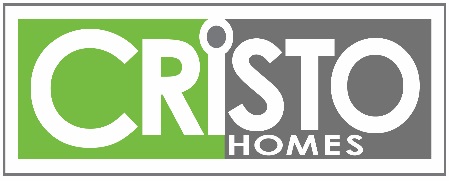     Each season check your Home Owner’s Manual for maintenance items.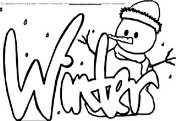 Disconnect HosesChange Furnace FilterDo NOT Apply Salt to Concrete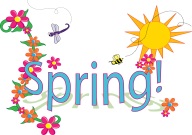 Seed Bare Lawn AreasFertilizer & Weed ControlClean Gutters & Be Sure Downspouts are Directed Away from FoundationChange Furnace Filter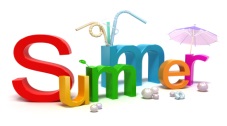 Use Mower’s Highest Setting Test GFI OutletsChange Furnace FilterClean Debris Around AC Unit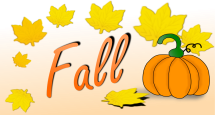 Replace Smoke Alarm BatteriesSeal Concrete Drive & WalksChange Furnace FilterCheck Gutters/DownspoutsClear Window Well of DebrisMike Gardner 513-427-0909, mgardner@cristohomes.com